Симметричный переходник с роликовым кольцевым уплотнением USS 200-180Комплект поставки: 1 штукАссортимент: К
Номер артикула: 0055.0495Изготовитель: MAICO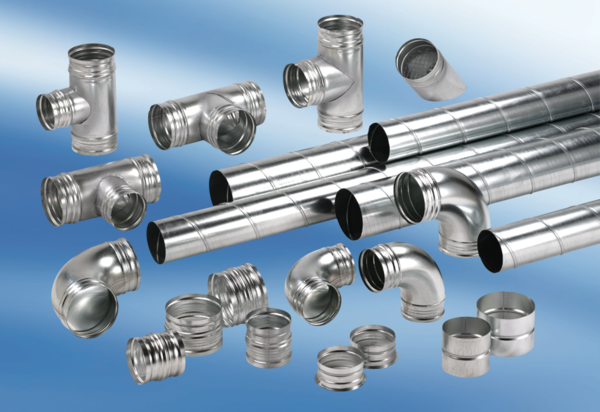 